POSITION DESCRIPTION – MASTER 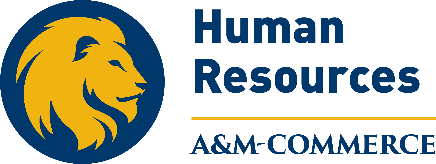 Creation or Revision Date:  ##/##/####        SUMMARY:The POSITION TITLE is responsible XYZ (an overarching summary of the intent and purpose of the role). DUTIES & RESPONSIBILITIES (15 or less):Administers XYZAssists with XYZCoordinates XYZMaintains XYZUpdates XYZDirects XYZServes as XYZMINIMUM REQUIREMENTS:Education: High school diploma or equivalent combination of education and experience.Experience / Knowledge / Skills: XYZ of related experience. Knowledge of XYZ. Skilled in XYZ. Ability to: Multi-task and work well as part of a team.Licensing/Professional Certifications: XYZ Physical Requirements: XYZOther Requirements: XYZ PREFERRED EDUCATION / SKILLS/ EXPERIENCE:Education skills and experience above and beyond the minimum that would be ideal but is not required. SUPERVISION OF OTHERS:Titles of positions supervised (Administrative Coordinator, Assistant Director, Student Workers, Graduate Assistants etc)______________________________________Effective Date ______________________________________	___________________________________Employee Name	(Please print)			Employee UIN	______________________________________	___________Employee Signature				Date		______________________________________	___________Supervisor Signature				Date		Job Profile Title:System Master TitleJob Profile Code:U####Business Title:Working Title PIN / WID:#####Department:Supervisory Org Title (Department Name)FLSA:EX or NESupervisor Title:Direct Supervisor TitleGrade:5Term Length:12 month, 9 month, 4.5 month% Effort:100 or ?Work Location:Texas A&M University-Commerce campus